Мир здоровья – измененияРазворачивающийся модуль выбора товараНа главной странице модуль выбора товара можно «скрыть» и «раскрыть». По умолчанию он находится в раскрытом состоянии. Из других изменений – два режима в поиске в определенном разделе: «указать раздел» и «раздел указан».Все остальное на главной странице – промоблок, тексты, новости – не изменяются.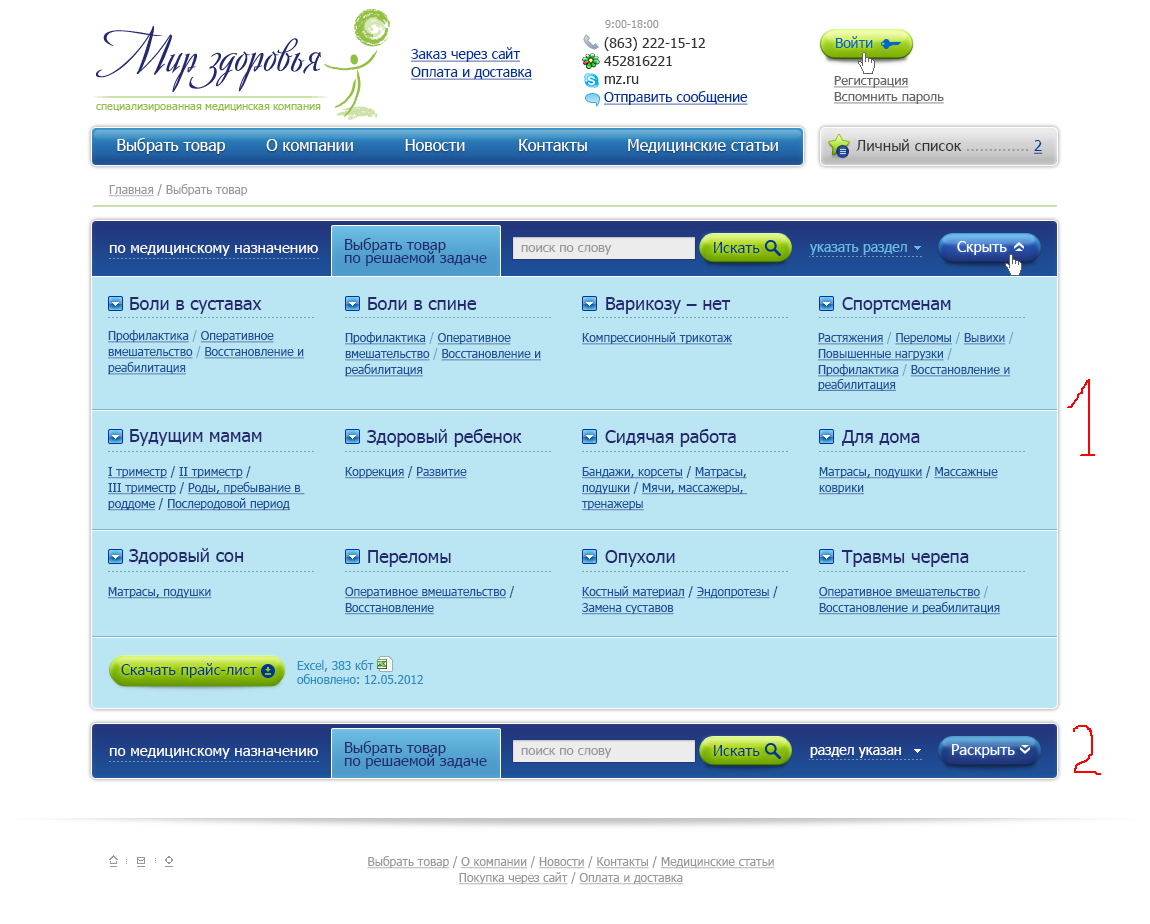 Поиск и выбор товара на других страницахДизайнер проработала и переработала процесс выбора товара и его поиск. Сократила объем и сделала более удобным процесс быстрого выбора.Сейчас так: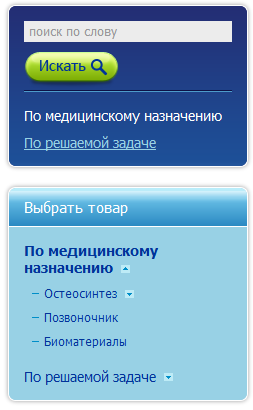 Должно быть так: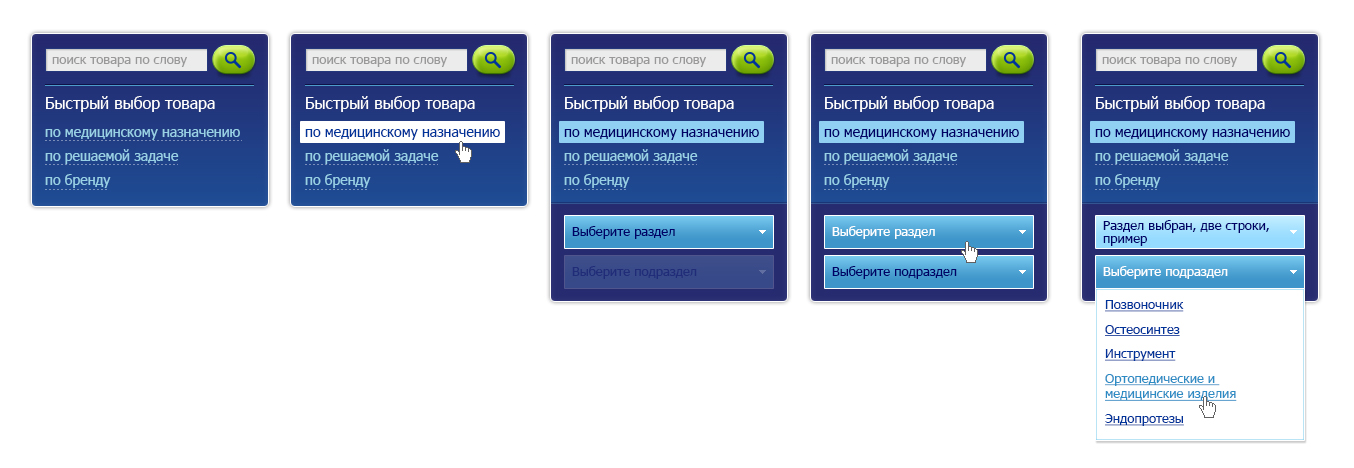 Раздел «Медицинские статьи»Раздел «Медицинские статьи» можно разбивать на подразделы. Одна статья может попасть в несколько подразделов. Для наглядности появляется дополнительное меню.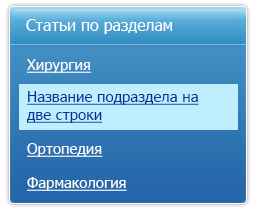 Кроме того, при заходе в раздел «Медицинские статьи» отображаются все подряд статьи, отсортированные по дате добавления, но к каждой статье показывается следующие атрибуты: Источник и время добавления.Также показывается, к каким подразделам раздела «Медицинские статьи» относится данная статья.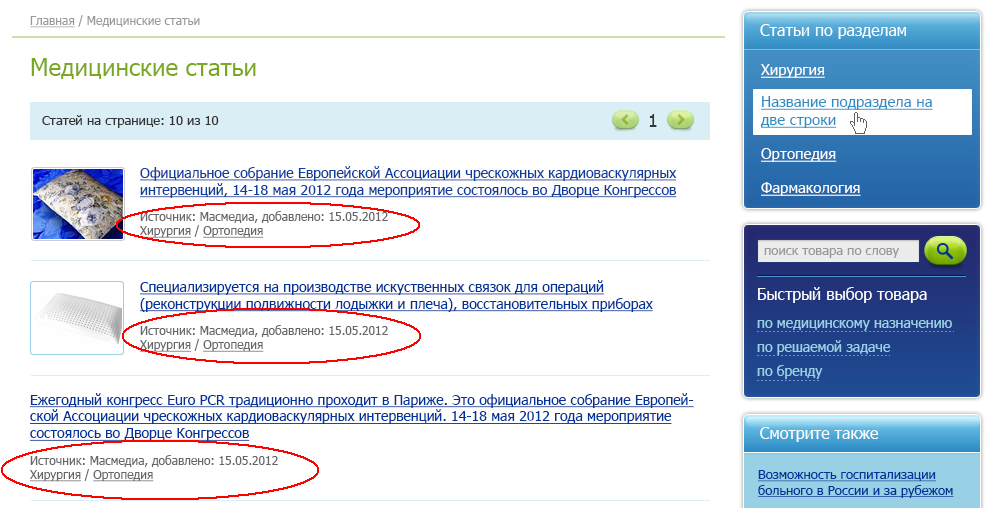 ДополнениеВ разделе «Медицинские статьи» в режиме списка не нужны боковые блоки «Скачать файлы» и «Смотрите также»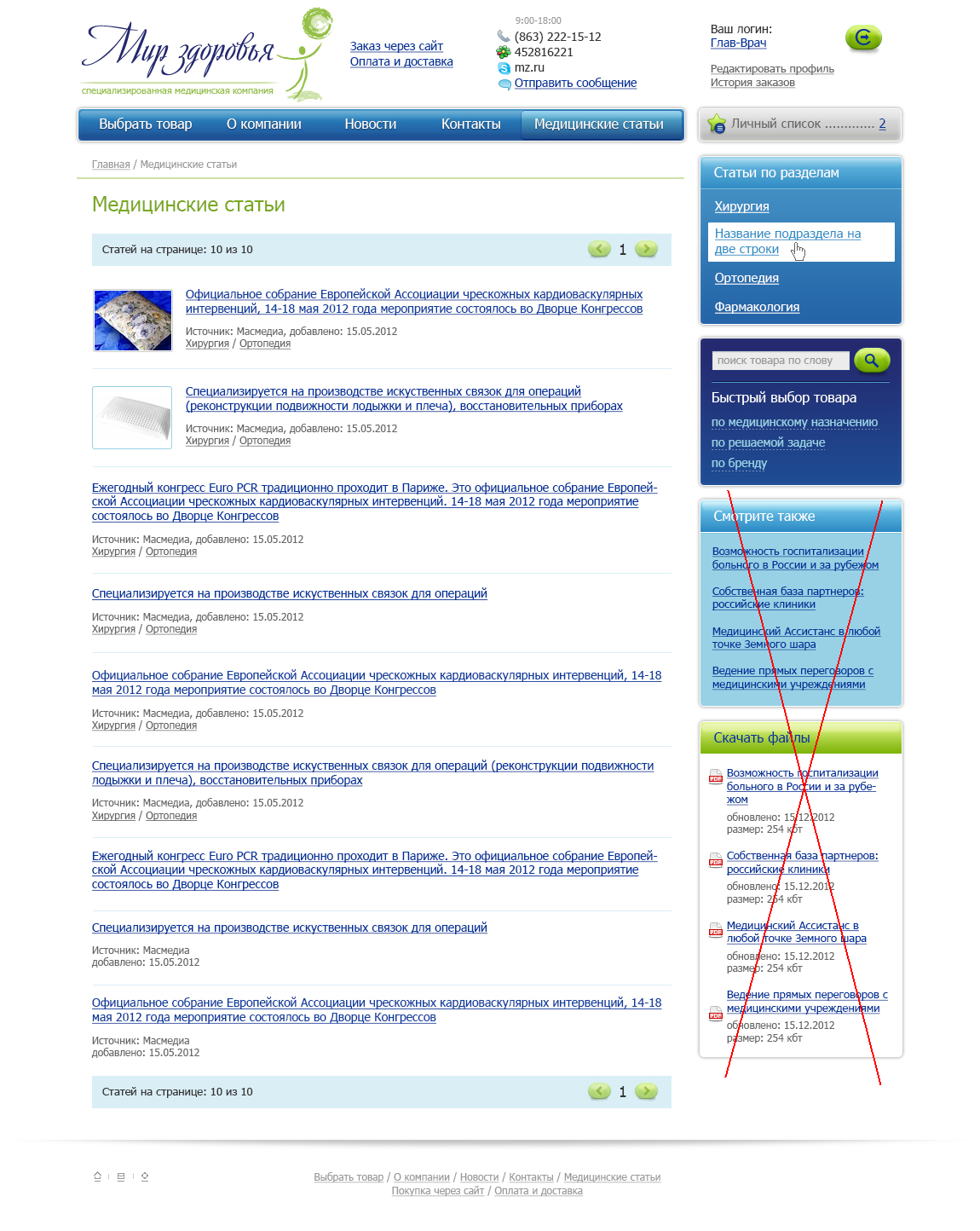 Дополнительные атрибуты к статье, товару, новостиК любому товару, статье, новости можно добавить следующие элементы: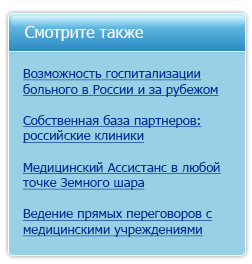 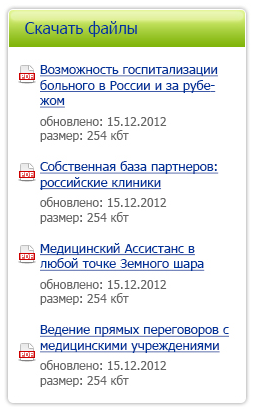 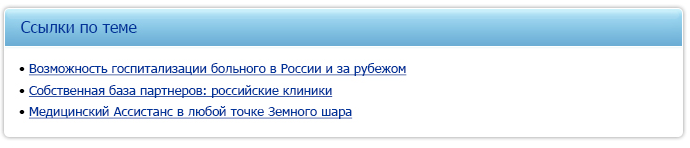 С точки зрения администрированияМожно добавить любые ссылки на что угодно.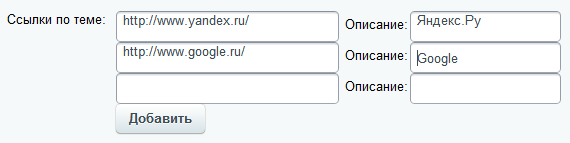 В «Смотрите также» предлагается выбор из уже имеющихся «Медицинских статей» (примечание: пример из другого ресурса, вместо «Гранд-отель» может быть «Проблемы ликвидации липосакции в постменструальный период» и т.д.)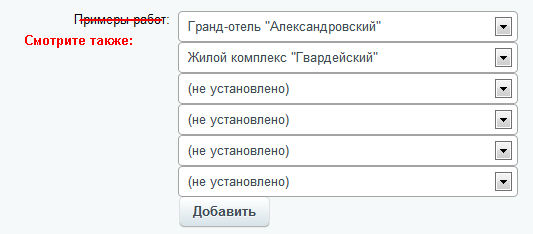 По «Скачать файлы» визуального примера нет, поэтому опишу логику. Должно быть примерно так: 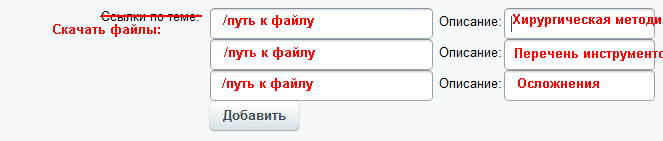 Дополнительно как-то (лучше автоматически) должен определяться тип файла: pdf, doc, xls, ppt, txt и выводиться соответствующий значок (примечание: видимо, нужно подогнать тебе значки?)И также автоматически определяется и показывается размер файла уже на самом сайте.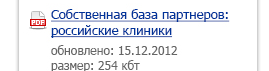 Важно! Если ничего не добавлено, то эти блоки «Скачать файлы», «Смотрите также» и «Ссылки по теме» не отображаются.Описание товараСейчас, если хоть цифорка 1 появилась в «Описании», то на сайте появляются кнопки не только «Описание», но и «Область применения», даже если там пусто и нечего писать. В общем, надо, где есть кнопки, то и появляется.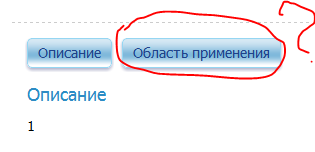 «Нет на складе» и «В наличии»По умолчанию все всегда «В наличии»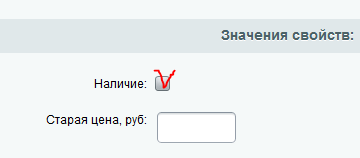 При этом писать на сайте «В наличии» не надо. Все всегда в наличии, ну или под заказ привезут. Только если «Нет на складе», да и то – это на всякий случай оставляем, мало ли, вдруг понадобится.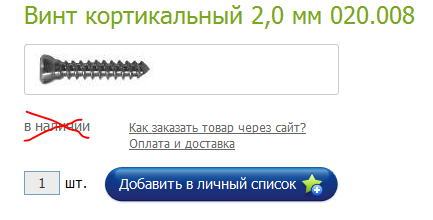 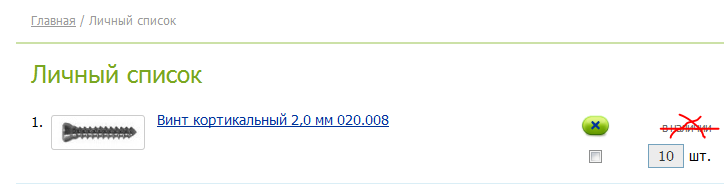 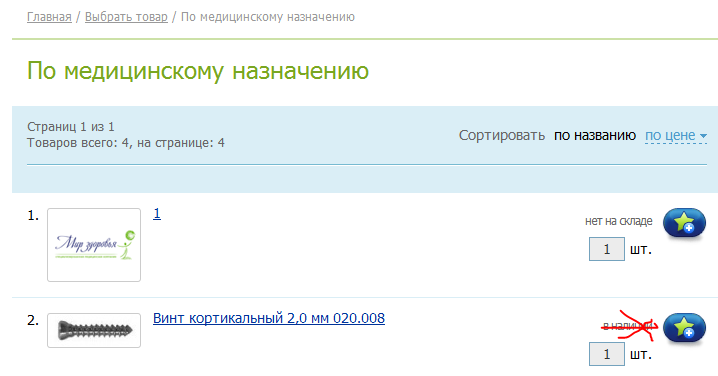 